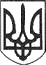 РЕШЕТИЛІВСЬКА МІСЬКА РАДАПОЛТАВСЬКОЇ ОБЛАСТІВИКОНАВЧИЙ КОМІТЕТРІШЕННЯ05  червня   2020   року           	                                                                № 111Про списання та передачу продуктівхарчування в закладах освіти Решетилівської міської ради 	 Керуючись Законом України „Про місцеве самоврядування в Україні”,  постановою Кабінету Міністрів України від 02 квітня 2020 року № 255 „Про внесення змін до постанови Кабінету Міністрів України від 11 березня 2020 року № 211 „Про запобігання поширенню на території України гострої респіраторної хвороби COVID-19, спричиненої коронавірусом SARS-CoV-2”, беручи до уваги  рішення виконавчого комітету  Решетилівської міської ради від 31 березня 2020 року № 78 „Про внесення змін до рішення виконавчого комітету від 11 березня 2020 року № 60 „Про заходи з попередження поширення коронавірусної інфекції на території Решетилівської міської ради” та впровадження додаткових заходів з попередження поширення коронавірусної інфекції на території Решетилівської міської ради розповсюдження захворюваності на гостру респіраторну інфекцію, спричинену коронавірусом  COVID-19”, від 25 травня 2020 року № 101 „Про внесення змін  до рішення виконавчого комітету від 22.05.2020 року № 100 „Про встановлення карантину з метою запобігання поширенню на території Решетилівської міської об’єднаної територіальної громади гострої респіраторної хвороби COVID-19, спричиненої коронавірусом SARS-CoV-2”, та враховуючи наявність у закладах освіти продуктів харчування, термін зберігання яких закінчується у червні 2020 року, виконавчий комітет Решетилівської міської ради ВИРІШИВ:1. Постійно діючій комісії на прийняття, введення в експлуатацію, передачу та списання основних засобів, інших необоротних матеріальних активів, визначення ліквідаційної вартості, оприбуткування та списання матеріальних цінностей виконавчого комітету Решетилівської міської ради провести інвентаризацію продуктів харчування в закладах дошкільної та загальної середньої освіти  станом на 05.06.2020 року.2. Керівникам закладів освіти провести до 10.06.2020 року списання продуктів харчування, які визнані непридатними  для споживання.3. Керівникам закладів загальної середньої освіти (Круговий В.І., Москаленко Л.І., Тищенко Л.М.) передати протягом червня  залишки продуктів з обмеженим терміном використання  закладам дошкільної освіти. 	4. Контроль за виконанням даного рішення покласти на начальника відділу освіти Костогриз А.М.Секретар міської ради					                     О.А. ДядюноваКостогриз А.М.0502144381